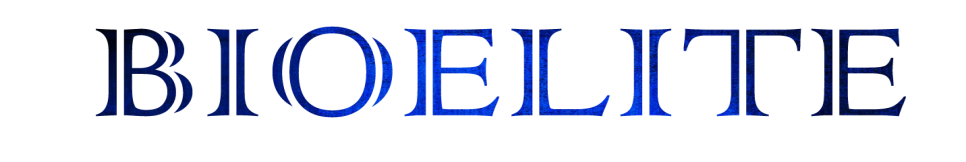 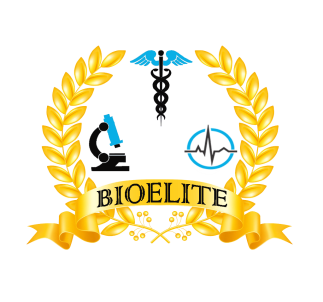 COPYRIGHT FORMI certify that I have participated sufficiently in the conception and design of this work entitled “……………………………………………………………………………………………………….……………………………………………………………………… “ and the analysis of the data, as well as writing of this manuscript, to take public responsibility for it. I believe the manuscript represents valid work. I have reviewed the final version of manuscript and approve it for publication.  The manuscript is not published elsewhere, in any language, and is not under simultaneous consideration by any other journal. All Authors agree that the contents of the manuscript are confidential and will not be copyrighted, submitted, or published elsewhere (including the Internet), in any language, while acceptance by the Journal is under consideration. Furthermore I attest that I shall produce the data upon which the manuscript is based for examination by the editors or their assignees, if requested.I hereby assign and transfer to the                 copyright and all rights under it.I further confirm that this article has not been published elsewhere, nor is it under consideration by any other publisher.Signature Author/Authors1. Signature: _____________________________Date: ______________________________2. Signature: _____________________________Date: _____________________________3. Signature: _____________________________Date: ______________________________Agreed- Yes/NoAfter completion of this form, please email the scanned file of original signed form to bioelite2018@gmail.com